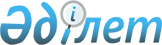 О погашении платежей по негосударственным внешним займам, имеющим государственные гарантии Республики Казахстан, по кредитным линиям Исламской Республики Пакистан и Республики БангладешПостановление Правительства Республики Казахстан от 25 декабря 2000 года N 1887

      В целях выполнения обязательств Республики Казахстан перед иностранными кредиторами и недопущения фактов дефолта по негосударственным внешним займам, имеющим государственные гарантии Республики Казахстан, Правительство Республики Казахстан постановляет: 

      1. Министерству финансов Республики Казахстан в соответствии с выданной Республикой Казахстан государственной гарантией от 25 марта 1994 года N Ф22-3/23 и Соглашением между Правительством Республики Казахстан и Правительством Исламской Республики Пакистан о предоставлении кредита от 18 августа 1992 года, на основании счетов иностранных банков произвести платежи по кредитной линии Исламской Республики Пакистан в пределах 5 156 977,15 (пять миллионов сто пятьдесят шесть тысяч девятьсот семьдесят семь долларов, пятнадцать центов) долларов США и кредитной линии Республики Бангладеш в пределах 9 411 298,41 (девять миллионов четыреста одиннадцать тысяч двести девяносто восемь долларов, сорок один цент) долларов США в пределах средств, предусмотренных в республиканском бюджете на 2000 год по программе "Кредитование, связанное с выполнением обязательств по правительственным гарантиям". 

      2. Министерству государственных доходов Республики Казахстан принять меры в установленном законодательством порядке, вплоть до процедуры банкротства заемщиков, а также привлечения к гражданско-правовой и уголовной ответственности лиц, не исполнивших финансовые обязательства по негосударственным внешним займам, имеющим государственные гарантии Республики Казахстан. 

      3. Министерству финансов, Министерству государственных доходов Республики Казахстан и открытому акционерному обществу "Банк ТуранАлем" (по согласованию) принять все необходимые меры по обеспечению возврата отвлеченных средств в республиканский бюджет и представлять в Правительство Республики Казахстан информацию о принятых мерах и их результативности по возврату отвлеченных государственных бюджетных средств в отношении заемщиком, чьи финансовые обязательства были исполнены за счет республиканского бюджета.     4. Настоящее постановление вступает в силу со дня подписания.        Премьер-Министр      Республики Казахстан(Специалисты: Склярова И.В.,              Умбетова А.М.)     
					© 2012. РГП на ПХВ «Институт законодательства и правовой информации Республики Казахстан» Министерства юстиции Республики Казахстан
				